　都市計画道路　大阪瓢箪山線（恩智川から国道170号）事業認可取得に伴う事業概要説明会日  時　平成29年７月5日（水）                 19時～20時30分                                             場  所　池島小学校体育館次　　第1.　事業者挨拶（大阪府八尾土木事務所 建設課長）２．事業概要説明（大阪府八尾土木事務所 道路整備G）３．質疑応答　　　　　　　　　　　　　　　　事業概要図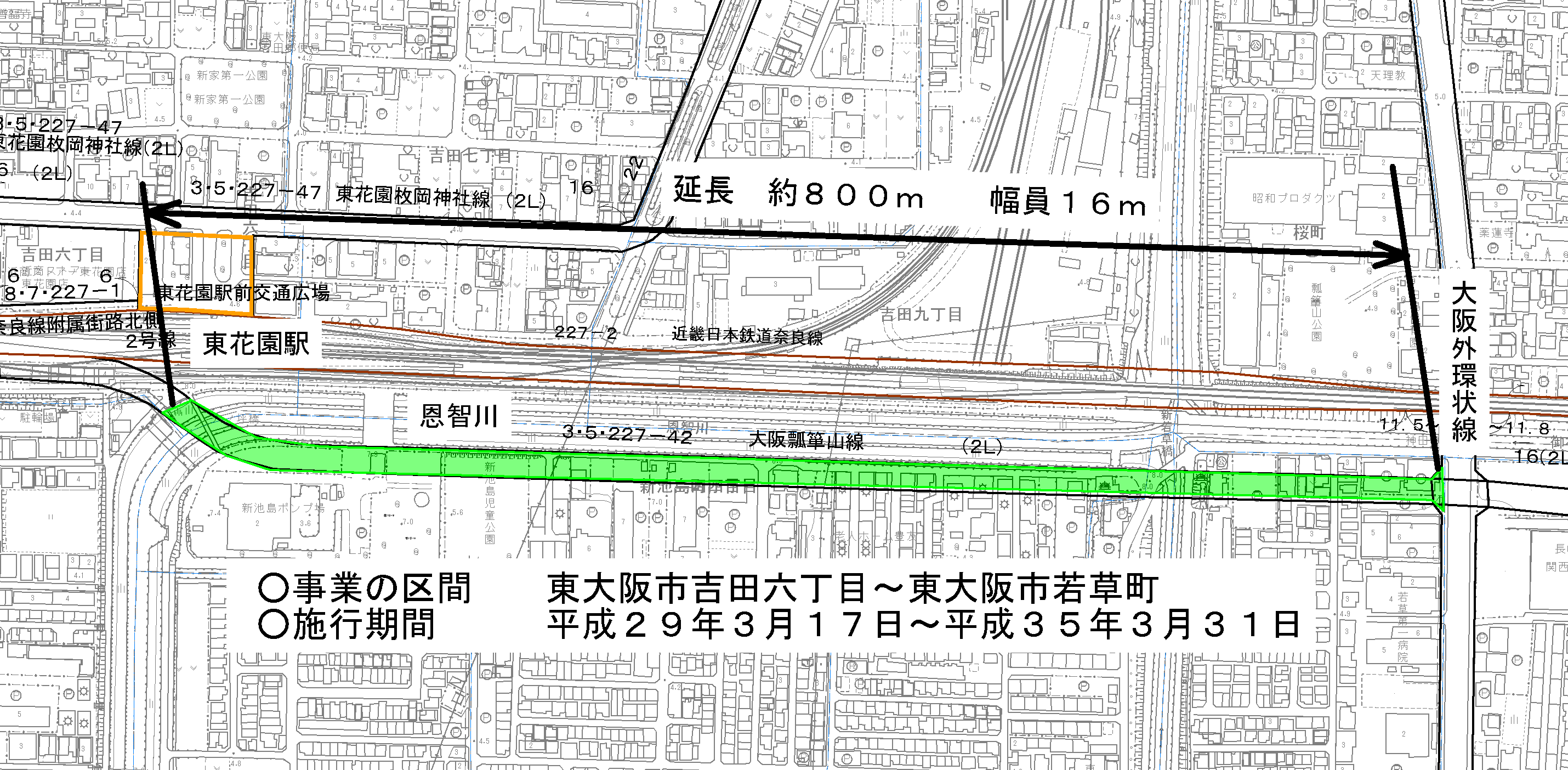 